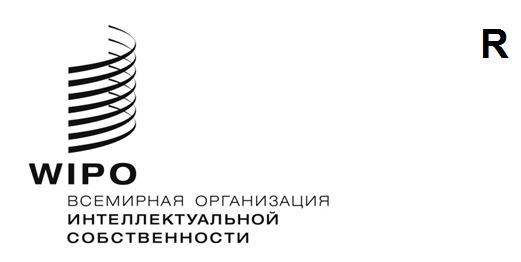 CWs/9/6ОРИГИНАЛ:  АНГЛИЙСКИЙДАТА: 16 СЕНТЯБРЯ 2021 Г.Комитет по стандартам ВОИС (КСВ)Девятая сессияЖенева, 1–5 ноября 2021 г.Предложение по новому стандарту в отношении цифровых 3D-объектовДокумент подготовлен руководителем Целевой группы по 3DВВЕДЕНИЕ	На восьмой сессии в 2020 г. Комитет по стандартам ВОИС (КСВ) принял к сведению информацию о ходе работы Целевой группы по 3D по выполнению задачи № 61 «Подготовить предложение о разработке рекомендаций по трехмерным (3D) моделям и изображениям, включая методы поиска по 3D-моделям и 3D-изображениям». КСВ также принял к сведению предварительный проект стандарта, который был включен в отчет Целевой группы. (См. пункты 73–75 и 103–108 документа CWS/8/24).ПРЕДЛАГАЕМЫЙ НОВЫЙ СТАНДАРТ ВОИС	Целевая группа подготовила окончательный проект предлагаемого нового стандарта ВОИС «Рекомендации по цифровым трехмерным (3D) моделям и 3D-изображениям». В числе основных обсуждались такие вопросы, как выбор форматов файлов для различных видов заявок на регистрацию объектов ИС, необходимые размеры файлов, предоставление двухмерных (2D) изображений, требования в отношении публикации и частичные притязания.	Предлагаемый стандарт содержит рекомендации в отношении хранения, обработки и распространения данных, касающихся ИС, а также обмена ими с использованием цифровых 3D-моделей и 3D-изображений применительно к правам интеллектуальной собственности (ПИС). Данное предложение приведено в приложении к настоящему документу. В него включены рекомендации в отношении форматов и размера файлов цифровых 3D-моделей и 3D-изображений, процедурные рекомендации в отношении подачи заявок и обработки 3D-моделей и 3D-изображений, рекомендации в отношении обмена данными и их публикации, а также рекомендации в отношении частичных притязаний.	Раздел общих рекомендаций содержит справочную информацию и общие указания для ведомств ИС в отношении обработки, обмена и публикации данных с трехмерными визуальными представлениями объектов в заявках на охрану ПИС, поданных заявителями в соответствии с требованиями соответствующего ведомства ИС.	Раздел, посвященный рекомендациям в отношении форматов цифровых 3D-моделей и 3D-изображений, составлен с учетом результатов двух опросов, проведенных Целевой группой среди ВИС, а также материалов, полученных из ряда отраслей, в которых в заявках на регистрацию прав ИС в качестве визуальных представлений используются 3D-объекты. По итогам проведенных обсуждений Целевая группа разработала комплекс критериев для выбора 3D-форматов с рекомендациями, в основу которых легли результаты опросов и критерии и передовой опыт ВИС и отраслей. Предложенные предпочтительные форматы являются современными, стандартизированными, широко поддерживаемыми, открытыми и кроссплатформенными, а также учитывают различные потребности заявителей и ВИС и соответствуют критериям, согласованным членами Целевой группы. Целевая группа рекомендует для различных ПИС следующие форматы:для изобретений и полезных моделей рекомендуется использовать STEP, IGES, U3D, OBJ или STL с максимальным размером файла 50 МБ;для изобретений, связанных с химическими структурами, рекомендуется использовать CDX или MOL;для промышленных образцов рекомендуется использовать STEP, IGES, U3D, OBJ или STL с максимальным размером файла 50 МБ;для товарных знаков рекомендуется использовать STEP, IGES, U3D, OBJ или STL с максимальным размером файла 50 МБ; идля топографий интегральных микросхем рекомендуется использовать STEP, IGES, U3D, OBJ или STL с максимальным размером файла 50 МБ.	Раздел, посвященный процедурным рекомендациям в отношении подачи заявок и обработки 3D-моделей и 3D-изображений, охватывает вопросы, связанные с преобразованием и обработкой поданных на регистрацию трехмерных визуальных представлений. С учетом результатов опросов, в ходе которых были выявлены оптимальные методы обработки трехмерных визуальных представлений, рекомендуется представлять определенное количество двухмерных изображений 3D-модели или 3D-изображения для проведения процедур экспертизы в соответствии с практикой и требованиями, установленными ведомствами ИС.	В разделе рекомендаций в отношении обмена данными помещены указания для организации обмена данными ИС, содержащими трехмерные визуальные представления объектов для охраны ПИС на согласованной основе, включая предпочтительные форматы файлов и ограничения на размер файлов. В разделе рекомендаций в отношении публикации содержатся указания по публикации касающейся ПИС информации в электронной форме или на бумажных носителях.	 С учетом обсуждений, проведенных Целевой группой, следует отметить, что работа по изучению методов поиска 3D-контента будет продолжена в период 2021–2022 гг. После завершения этой работы Целевая группа планирует подготовить обновленную версию предлагаемого стандарта (если он будет принят на данной сессии КСВ) и включить рекомендации в отношении методов поиска 3D-моделей и 3D-изображений.	Целевая группа по согласованию с Международным бюро рекомендует присвоить новому стандарту обозначение ST.91, озаглавив его «Рекомендации по цифровым трехмерным (3D) моделям и 3D-изображениям», поскольку он охватывает несколько видов ИС: патенты, товарные знаки и образцы. В группу 90-х стандартов ВОИС входят стандарты, охватывающие несколько видов ИС, а именно ST.96 по XML и ST.90 о программных интерфейсах приложений (API) для веб-сервисов.УТОЧНЕНИЕ ЗАДАЧИ	Целевая группа предлагает в случае принятия предлагаемого стандарта уточнить описание задачи № 61 следующим образом:Подготовить предложение о разработке рекомендаций по цифровым трехмерным (3D) моделям и изображениям, Обеспечить необходимый пересмотр и обновление стандарта ВОИС ST.91, включая методы поиска по 3D-моделям и 3D-изображениям. КСВ предлагается:принять к сведению содержание настоящего документа;рассмотреть и утвердить предлагаемое наименование нового стандарта ВОИС ST.91: «Рекомендации по цифровым трехмерным (3D) моделям и 3D-изображениям», как указано в пункте 9 выше;рассмотреть и принять предлагаемый новый стандарт ВОИС ST.91, который приводится в приложении к настоящему документу; ирассмотреть и утвердить измененную редакцию задачи 61, как указано в пункте 10 выше.[Приложение следует]